Муниципальное бюджетное  общеобразовательное учреждение«Средняя общеобразовательная школа №45» г. БелгородаВнеклассное мероприятие «Мы славим тебя, Белогорье!» Авторы:Борченко Наталья Александровна,классный руководитель 5 «Г» класса,Манина Елена Станиславовна,классный руководитель 5 «А» класса,Палеева Галина Михайловна,	классный руководитель 7«В» классаБелгород, 20222Пояснительная запискаТематическое направление: духовно-нравственное и патриотическое воспитаниеТема воспитательного мероприятия: «Мы славим тебя, Белогорье!»Целевая аудитория воспитательного мероприятия: классный час разработан для учащихся 5-х классов с привлечением кадетов-наставников из старших классовРоль и место воспитательного мероприятия в системе работы классного руководителя: одним из главных условий духовно-нравственного и патриотического воспитания является воспитание настоящего гражданина, который  любит, гордится своей Родиной, верен своему гражданскому долгу и готов к защите Отечества. Данное мероприятие уместно провести накануне празднования Дня защитников Отечества, праздника тех, кто жизнь свою посвятил  Родной земле, родной стране. Февраль – месяц  героических событий в истории нашей страны и города. Цель воспитательного мероприятия:Воспитание высоконравственного, компетентного гражданина России, принимающего судьбу Отечества как свою личную, осознающего ответственность за настоящее и будущее своей страны, укорененного в духовных и культурных традициях многонационального народа Российской Федерации через знакомство с жизнью и деятельностью замечательных людей Белгородчины.Задачи воспитательного мероприятия:формировать гражданское самосознание, ответственность за судьбу своей малой Родины;расширить знания об истории родного края, создать условия для осознания своей причастности к его судьбе;способствовать пропаганде  духовно-нравственного образа жизни, продолжить работу по формированию образа выпускника;способствовать  формированию  у учащихся  культуры общения, культуры речи;способствовать развитию познавательных интересов учащихся, формировать умение выделять главное в излагаемом материале, делать выводы.Планируемые результаты воспитательного мероприятия: в ходе мероприятия юные кадеты должны усвоить понятия, что такое настоящий гражданин своего Отечества, какими качествами должен обладать патриот своей страны. Мероприятие поможет ребятам осознать значимость воспитания у себя таких качеств, как любовь к своей малой Родине, бережное отношение к ее истории, желание сделать для нее что-нибудь значимое.Форма проведения воспитательного мероприятия и обоснование ее выбора: открытый классный час. На классном часе присутствуют кадеты 5-х классов, команда – победитель XV Всероссийского кадетского сбора в г. Москва из 6в класса,  победители и призеры олимпиад, кадетских сборов и слетов, соревнований разного уровня, кадеты-наставники. Выступление кадетов-наставников, которые сделали большой вклад в формирование имиджа кадетской школы, поможет юным кадетам  в формировании образа выпускника Кадетской школы.  Ресурсы, необходимые для проведения мероприятия:празднично оформленный актовый зал;компьютер; видеопроектор; проекционный экран; смартфоны с системой Android и программой QR cканер приложение (презентация Microsoft Power Point)Рекомендации по использованию методической разработки в практике работы классных руководителей: в ходе мероприятия используются современные IT-разработки, что очень привлекает детей 21-века, а правильное их использование дает возможность учащимся самостоятельно пополнять свои знания,  в данном случае, знания о памятных датах февраля, о выдающихся людях, которые прославили Белгородчину.  Мероприятие  будет интересно воспитателям, классным руководителям кадетских классов и групп общеобразовательных учреждений Белгородской области. Ход мероприятияВводная частьУчитель: Здравствуйте кадеты! Этот классный час хочу начать словами нашего современного краеведа Александра Семятинова: «Как ищут деревья в лесу своими корнями плодородную почву, сплоченную из пластов давно упавших листьев, так и народ живет теми духовными устоями, которые создались от доблести, геройства, стремлений и надежд предшествующих поколений». Неслучайно мы собрались в преддверии празднования - Дня защитника Отечества, праздника тех, кто жизнь свою посвятил  Родной земле, родной стране. Февраль – месяц  героических событий в истории нашей страны и города. Какие памятные даты февраля  вы знаете?(Кадеты называют памятные даты февраля: 9 февраля 1943 года состоялось первое освобождение Белгорода от немецко-фашистских захватчиков. 2 февраля отмечается День воинской славы России — День разгрома советскими войсками немецко-фашистских войск в Сталинградской битве)Учитель: Вы назвали не все даты. О других памятных датах февраля вы можете узнать с помощью современных технологий - особого штрих-кода- QR-кода. Что это такое и зачем это нам нужно?Ученик-наставник: В современном мире  матричный штрих-код, содержащий закодированную информацию набирает все большую популярность. Такой штрих-код получил название QR-код по английски quick response, и создан он японской компанией «Denso-Wave»  в 1994 г. Если поднести к такому штрих-коду специальный сканер, то можно получить определенную информацию, которая будет выведена на экране вашего мобильного устройства. Например, так кодируются адреса в интернете, название электронной почты, контактные данные и геошифровки, SMS и различные тексты, а также номера телефонов. Вы видели эти штрих коды в музеях рядом с экспонатами, в картинных галереях, в библиотеках, на выставках. С помощью них вы можете узнать более подробную информацию об объекте. (слайд «Аллея героев»)С помощью наглядного примера кадеты из рабочих групп продемонстрируют способ чтения QR-кода на смартфоне с системой Android с использованием программы «QR Scanner». Учитель: Итак, группы получают штрих - код, в котором зашифрован вопрос, при правильном ответе группа получает кодовое слово, которое поможет вам назвать  тему классного часа. (Далее кадет из каждой группы выходит, демонстрирует работу мобильного устройства и программы QR cканер, зачитывает вопрос, отвечает и получает кодовое слово)Вопросы для штрих-кода:Назовите дату создания Красной армии.  (23 февраля 1918 г) кодовое слово - МЫ17 февраля – о какой памятной дате идет речь? (17 февраля - День кадета, утверждена эта дата на III съезде кадетов в Екатеринбурге в сентябре 2011г) кодовое слово – СлавимНазовите дату вывода советских войск из Афганистана. (15 февраля 1989) кодовое слово – тебя8 февраля - день мужества и патриотизма, утвержденный Ассамблеей ООН.  (День памяти юного героя-антифашиста) кодовое слово – БелогорьеУчитель: Итак, тема нашего классного часа «Мы славим тебя, Белогорье!» Слайд с темой «Мы славим тебя, Белогорье!Основная часть. 6 января 2022 года Белгородской области исполнилось 68 лет.  Мы гордимся историей своего края, великим сражением под Прохоровкой, своими земляками, которые прославили нашу Белгородчину не только в Росиии, но и за ее пределами. Давайте назовем их имена. (Фронтальный опрос: Н.Ф.Ватутин, В.Г.Шухов, М.С.Щепкин, С. Хоркина, Ф.Емельяненко,  Г.Я.Шипулин, В.Я.Горин…)Учитель: Сегодня мы вспомним белгородцев - героев России, их жизнь–яркий пример  мужества,  бесстрашия,  самоотверженного служения своему народу. На горных заставах, в воздухе и на земле, в Герате и Кандагаре, Кундузе и Джелалабаде выполняли свой воинский долг наши земляки. Это они попадали в засады и заживо горели в танках. Это они глотали пыль афганских дорог под перекрестным огнем пулеметов. Это они, рискуя собственной жизнью, вытаскивали с поля боя раненых, и в пылу неистовой злости отчаянно мстили за погибших друзей.Штрих-коды подскажут вам их имена.(по штрих коду кадеты читают и называют имена, кадеты-наставники помогают. Кадеты из рабочих групп рассказывают о биографии, подвиге этого героя  (презентация, слайды с портретами)Учитель: Подвиги героев России должны напоминать их потомкам, что только тот, кто сражался за честь и славу своего Отечества, за жизнь и человеческое достоинство своих родных, достоин подражания и вечной памяти нынешних и будущих поколений. Мы, современные кадеты, – наследники тех, кто прославил себя на льду Чудского озера, Куликовом поле, под Полтавой и Бородино и победах Великой Отечественной войны.Слово нашим кадетам-наставникам.Учитель: Чему кадетство может научить?Кадет: Быть патриотом…Учитель: А что же это значит?Кадет: А это значит Родину любить,Кадет: А это значит честно, бескорыстноОтечеству любимому служить.Кадет:  Как на земле себе друзей найтиКадет: И как без страха шествовать по жизни…Кадет: Как людям сказку каждый день дарить,Кадет: Как стать добрей, сильнее и мудрееКадет: Чему кадетство может научить?Кадет: Всему, что в этом мире смысл имеет.Кадет: И если это в сердце утвердитьсяТех, кто за партой нынешней сидит.Кадет: Кадет и этим можешь ты гордиться-Твой день земной не зря тобой прожит.(Внимание на экран. Демонстрируется видеоролик о кадетском движении в школе)Учитель: Сегодня в этом зале присутствует команда, которая представляла Белгородчину в г. Грозный, Республика Чечня. Кадеты, вам слово!(Визитная карточка команды. После визитной карточки 11 класс передают парусник командирам 5-х классов (на сцене). Напутственные слова:Сегодня  кадеты   -  неотъемлемая часть жизни города, активные участники акций, торжественных мероприятий, парадов и конкурсов. Совсем скоро и вы впервые примите участие в спартакиаде кадетских классов. Чтобы вам всегда сопутствовала удача, мы хотим подарить вам этот «Парусник». В г. Новороссийске наши старшие товарищи завоевали 1 место, участвуя в слете кадетских классов. На память о слете команда получила этот «Парусник». Он стал счастливым талисманом. С тех пор в школе сложилась традиция – старшие кадеты-выпускники передают его младшим, и команде нашей школы неизменно сопутствует удача. Сегодня мы хотим этот талисман, этот парусник передать вам, нашим младшим товарищам – пятиклассникам, нашей надежде и опоре в будущем. Пусть этот талисман принесет вам новые победы, незабываемые впечатления.  Мы уверены, что у вас все получится и через несколько лет, сохраняя эту традицию, вы с гордостью передадите его младшему поколению.Заключительная частьУчитель: - Что нового узнали, чему научились и что поняли сегодня?- Какие выводы вы сделали для себя, какими вы видите себя в будущем?Давайте помнить о прошлом и жить в настоящем так, чтобы этим гордились в будущем!Приложение к воспитательному мероприятиюНазовите имя Героя России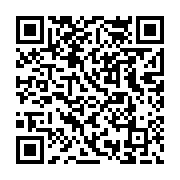 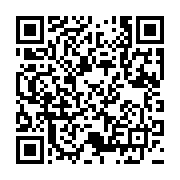 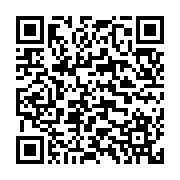 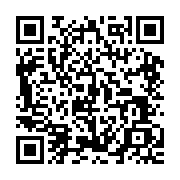 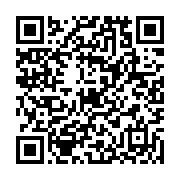 Назовите памятную дату февраля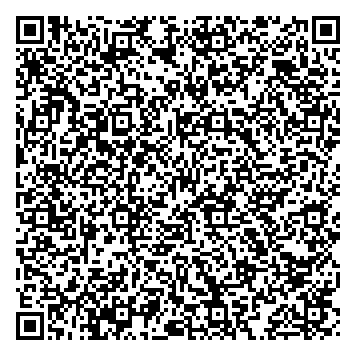 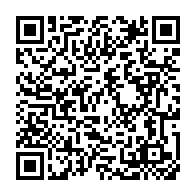 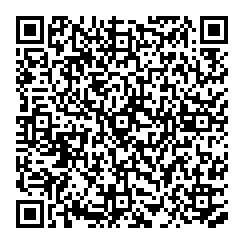 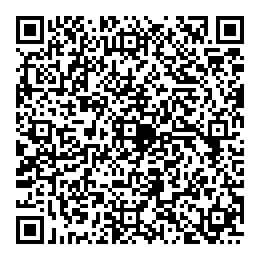 